115decrireuneimage9 décrivez cette image en détail !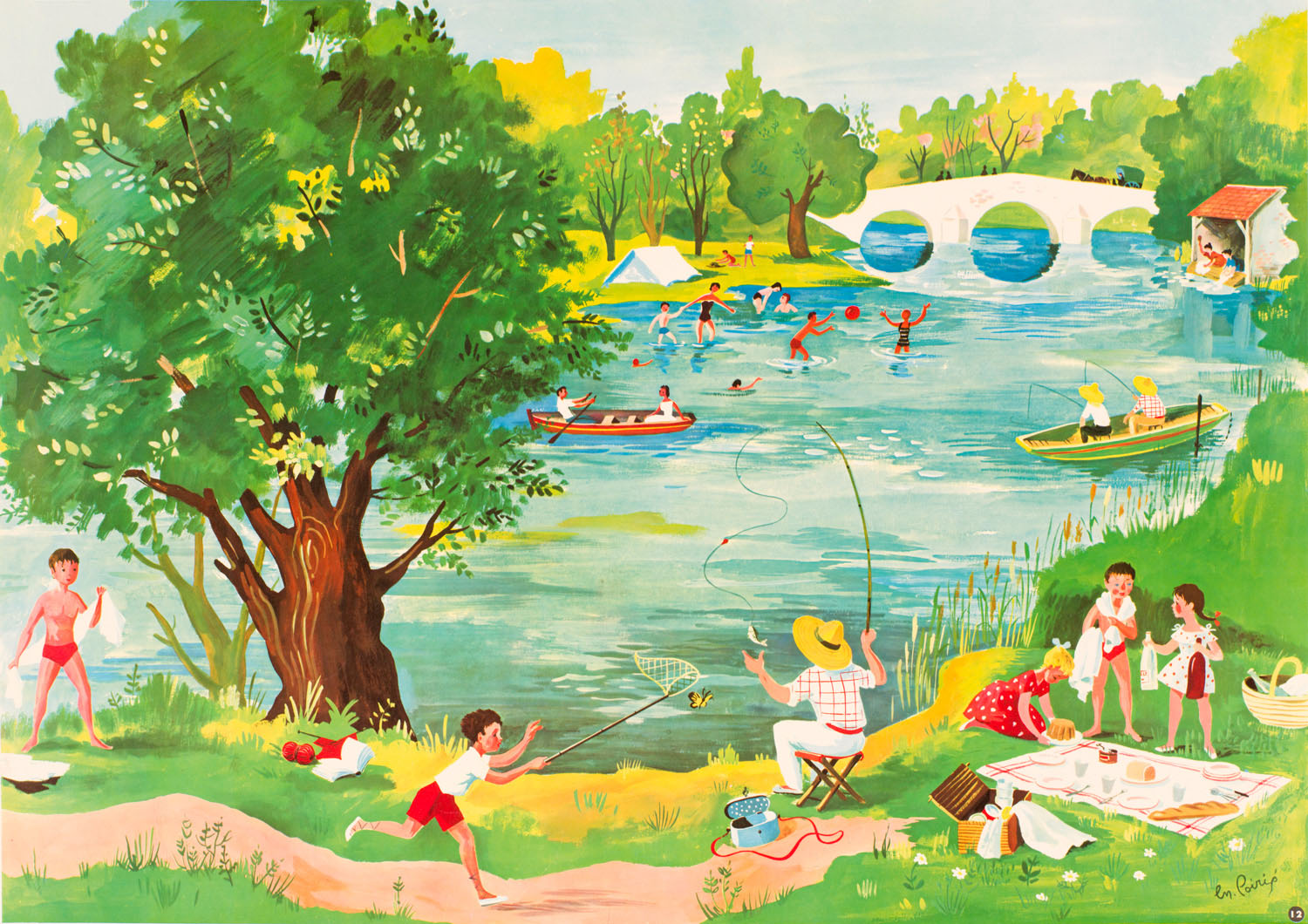 